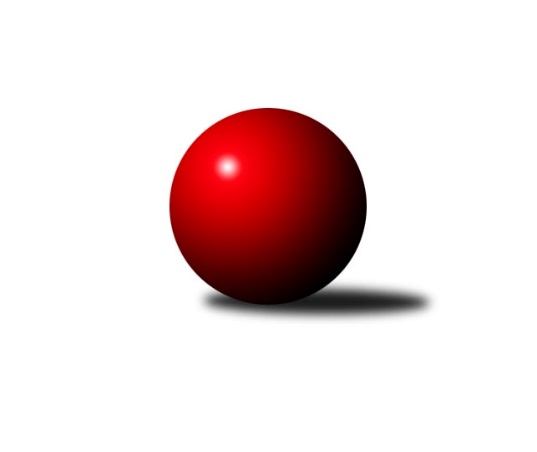 Č.15Ročník 2012/2013	19.1.2013Nejlepšího výkonu v tomto kole: 2659 dosáhlo družstvo: Sokol Přemyslovice ˝B˝Severomoravská divize 2012/2013Výsledky 15. kolaSouhrnný přehled výsledků:SKK Ostrava B	- KK Lipník nad Bečvou ˝A˝	10:6	2458:2394		19.1.TJ VOKD Poruba ˝A˝	- TJ Sokol Sedlnice ˝A˝	10:6	2454:2420		19.1.TJ  Odry ˝A˝	- KK Hranice ˝A˝	12:4	2540:2474		19.1.KK Minerva Opava ˝A˝	- TJ Opava ˝B˝	10:6	2608:2586		19.1.SKK Jeseník ˝A˝	- Sokol Přemyslovice ˝B˝	0:16	2518:2659		19.1.KK Šumperk ˝B˝	- TJ Jiskra Rýmařov ˝A˝	14:2	2507:2424		19.1.TJ Horní Benešov ˝B˝	- TJ Unie Hlubina ˝A˝	6:10	2506:2541		19.1.Tabulka družstev:	1.	KK Minerva Opava ˝A˝	15	11	0	4	149 : 91 	 	 2589	22	2.	TJ Unie Hlubina ˝A˝	15	10	1	4	144 : 96 	 	 2524	21	3.	SKK Jeseník ˝A˝	15	10	1	4	142 : 98 	 	 2523	21	4.	TJ  Odry ˝A˝	15	9	0	6	140 : 100 	 	 2565	18	5.	TJ Horní Benešov ˝B˝	15	9	0	6	139 : 101 	 	 2528	18	6.	SKK Ostrava B	15	9	0	6	116 : 124 	 	 2468	18	7.	Sokol Přemyslovice ˝B˝	15	8	0	7	129 : 111 	 	 2511	16	8.	TJ Jiskra Rýmařov ˝A˝	15	8	0	7	126 : 114 	 	 2472	16	9.	KK Lipník nad Bečvou ˝A˝	15	7	0	8	124 : 116 	 	 2478	14	10.	TJ Opava ˝B˝	15	7	0	8	111 : 129 	 	 2533	14	11.	KK Hranice ˝A˝	15	7	0	8	111 : 129 	 	 2495	14	12.	KK Šumperk ˝B˝	15	5	0	10	97 : 143 	 	 2531	10	13.	TJ Sokol Sedlnice ˝A˝	15	2	0	13	77 : 163 	 	 2501	4	14.	TJ VOKD Poruba ˝A˝	15	2	0	13	75 : 165 	 	 2464	4Podrobné výsledky kola:	 SKK Ostrava B	2458	10:6	2394	KK Lipník nad Bečvou ˝A˝	Zdeněk Kuna	 	 193 	 210 		403 	 2:0 	 377 	 	199 	 178		Richard Štětka	Miroslav Složil	 	 194 	 188 		382 	 0:2 	 419 	 	210 	 209		Jitka Szczyrbová	Tomáš Polášek	 	 197 	 199 		396 	 0:2 	 400 	 	192 	 208		Vilém Zeiner	Lenka Pouchlá	 	 218 	 209 		427 	 2:0 	 359 	 	172 	 187		Zdeněk Krejčiřík	Jan Pavlosek	 	 197 	 212 		409 	 0:2 	 424 	 	210 	 214		Zdeněk Macháček	Dan Šodek	 	 222 	 219 		441 	 2:0 	 415 	 	205 	 210		Zdeněk Macháčekrozhodčí: Nejlepší výkon utkání: 441 - Dan Šodek	 TJ VOKD Poruba ˝A˝	2454	10:6	2420	TJ Sokol Sedlnice ˝A˝	Petr Číž	 	 217 	 215 		432 	 2:0 	 389 	 	209 	 180		Jaroslav Chvostek	Jan Míka	 	 217 	 200 		417 	 0:2 	 418 	 	221 	 197		Ivo Stuchlík	Jakub Hájek	 	 206 	 197 		403 	 2:0 	 369 	 	181 	 188		Zdeněk Skala *1	Vladimír Trojek	 	 211 	 190 		401 	 0:2 	 459 	 	222 	 237		Milan Janyška	Petr Basta	 	 210 	 192 		402 	 2:0 	 375 	 	207 	 168		Jan Stuchlík	Martin Skopal	 	 212 	 187 		399 	 0:2 	 410 	 	220 	 190		Miroslav Mikulskýrozhodčí: střídání: *1 od 51. hodu Jakub TelaříkNejlepší výkon utkání: 459 - Milan Janyška	 TJ  Odry ˝A˝	2540	12:4	2474	KK Hranice ˝A˝	Karel Chlevišťan	 	 227 	 214 		441 	 2:0 	 423 	 	206 	 217		Vratislav Kolář	Marek Frydrych	 	 224 	 193 		417 	 2:0 	 382 	 	195 	 187		Josef Schwarz	Jaroslav Lušovský	 	 214 	 219 		433 	 2:0 	 432 	 	227 	 205		Vladimír Hudec	Miroslav Dimidenko	 	 198 	 215 		413 	 2:0 	 369 	 	184 	 185		František Opravil	Jan Šebek	 	 185 	 219 		404 	 0:2 	 434 	 	223 	 211		Petr Pavelka	Petr Dvorský	 	 186 	 246 		432 	 0:2 	 434 	 	221 	 213		Anna Ledvinovározhodčí: Nejlepší výkon utkání: 441 - Karel Chlevišťan	 KK Minerva Opava ˝A˝	2608	10:6	2586	TJ Opava ˝B˝	Luděk Slanina	 	 221 	 226 		447 	 0:2 	 462 	 	227 	 235		Marek Hynar	Zdeněk Chlopčík	 	 210 	 214 		424 	 0:2 	 444 	 	225 	 219		Maciej Basista	Stanislav Brokl	 	 213 	 224 		437 	 2:0 	 419 	 	209 	 210		Pavel Kovalčík	Aleš Fischer	 	 197 	 206 		403 	 0:2 	 411 	 	202 	 209		Rudolf Haim	Tomáš Slavík	 	 231 	 224 		455 	 2:0 	 416 	 	209 	 207		Josef Němec	Vladimír Heiser	 	 221 	 221 		442 	 2:0 	 434 	 	204 	 230		Milan Jahnrozhodčí: Nejlepší výkon utkání: 462 - Marek Hynar	 SKK Jeseník ˝A˝	2518	0:16	2659	Sokol Přemyslovice ˝B˝	Rostislav Cundrla	 	 230 	 210 		440 	 0:2 	 455 	 	219 	 236		Pavel Močár	Jiří Fárek	 	 207 	 190 		397 	 0:2 	 447 	 	225 	 222		Miroslav Ondrouch	Václav Smejkal	 	 196 	 220 		416 	 0:2 	 439 	 	210 	 229		Lukáš Sedláček	Jiří Vrba	 	 188 	 206 		394 	 0:2 	 409 	 	203 	 206		Milan Dvorský	Zdeněk Janoud	 	 220 	 231 		451 	 0:2 	 454 	 	217 	 237		Jan Sedláček	Miroslav Setinský	 	 210 	 210 		420 	 0:2 	 455 	 	190 	 265		Zdeněk Grulichrozhodčí: Nejlepšího výkonu v tomto utkání: 455 kuželek dosáhli: Pavel Močár, Zdeněk Grulich	 KK Šumperk ˝B˝	2507	14:2	2424	TJ Jiskra Rýmařov ˝A˝	Miroslav Mrkos	 	 207 	 201 		408 	 2:0 	 401 	 	196 	 205		Josef Matušek	Pavel Heinisch	 	 220 	 209 		429 	 2:0 	 401 	 	208 	 193		Ladislav Janáč	Jaromír Rabenseifner	 	 228 	 183 		411 	 2:0 	 389 	 	196 	 193		Věra Tomanová	Milan Vymazal	 	 215 	 235 		450 	 2:0 	 443 	 	238 	 205		Jaroslav Heblák	Petr Matějka	 	 202 	 191 		393 	 0:2 	 435 	 	216 	 219		Jaroslav Tezzele	Gustav Vojtek	 	 198 	 218 		416 	 2:0 	 355 	 	175 	 180		Štěpán Charníkrozhodčí: Nejlepší výkon utkání: 450 - Milan Vymazal	 TJ Horní Benešov ˝B˝	2506	6:10	2541	TJ Unie Hlubina ˝A˝	Vladislav Pečinka	 	 223 	 209 		432 	 2:0 	 359 	 	167 	 192		Jiří Břeska	Vlastimil Skopalík	 	 192 	 175 		367 	 0:2 	 390 	 	183 	 207		Václav Rábl	Michal Blažek	 	 212 	 222 		434 	 2:0 	 423 	 	204 	 219		Petr Brablec	Martin Bilíček	 	 201 	 200 		401 	 0:2 	 484 	 	238 	 246		František Oliva	Michal Klich	 	 222 	 220 		442 	 2:0 	 441 	 	220 	 221		Michal Zatyko	Petr Rak	 	 205 	 225 		430 	 0:2 	 444 	 	244 	 200		Petr Chodurarozhodčí: Nejlepší výkon utkání: 484 - František OlivaPořadí jednotlivců:	jméno hráče	družstvo	celkem	plné	dorážka	chyby	poměr kuž.	Maximum	1.	Karel Chlevišťan 	TJ  Odry ˝A˝	444.08	296.0	148.1	3.2	8/8	(484)	2.	Tomáš Slavík 	KK Minerva Opava ˝A˝	441.36	294.8	146.5	3.3	7/9	(459)	3.	Petr Chodura 	TJ Unie Hlubina ˝A˝	440.44	299.8	140.6	2.4	9/9	(495)	4.	Petr Rak 	TJ Horní Benešov ˝B˝	439.45	294.5	144.9	3.7	6/8	(472)	5.	Pavel Martinec 	KK Minerva Opava ˝A˝	438.00	294.3	143.7	2.8	7/9	(478)	6.	Michal Hejtmánek 	TJ Unie Hlubina ˝A˝	437.10	291.9	145.2	2.1	7/9	(503)	7.	Jan Semrád 	KK Šumperk ˝B˝	436.14	295.0	141.1	3.8	6/8	(466)	8.	Luděk Slanina 	KK Minerva Opava ˝A˝	435.85	298.9	137.0	3.4	8/9	(480)	9.	Zdeněk Janoud 	SKK Jeseník ˝A˝	434.68	293.9	140.8	4.8	7/7	(493)	10.	Michal Klich 	TJ Horní Benešov ˝B˝	434.52	294.1	140.4	4.1	8/8	(475)	11.	Vladimír Heiser 	KK Minerva Opava ˝A˝	434.44	290.0	144.5	2.8	9/9	(486)	12.	Michal Zatyko 	TJ Unie Hlubina ˝A˝	433.90	296.4	137.4	4.3	7/9	(469)	13.	Václav Smejkal 	SKK Jeseník ˝A˝	433.41	291.7	141.7	3.7	7/7	(466)	14.	Zdeněk Chlopčík 	KK Minerva Opava ˝A˝	433.36	293.9	139.5	5.6	9/9	(473)	15.	Ivo Stuchlík 	TJ Sokol Sedlnice ˝A˝	432.91	295.4	137.5	4.6	9/9	(454)	16.	Petr Matějka 	KK Šumperk ˝B˝	432.36	292.6	139.7	3.6	6/8	(479)	17.	Miroslav Dimidenko 	TJ  Odry ˝A˝	431.80	292.8	139.0	3.6	7/8	(477)	18.	Vladislav Pečinka 	TJ Horní Benešov ˝B˝	431.63	298.3	133.4	3.9	8/8	(472)	19.	Pavel Močár 	Sokol Přemyslovice ˝B˝	431.38	295.3	136.1	6.4	8/9	(467)	20.	František Oliva 	TJ Unie Hlubina ˝A˝	431.10	286.7	144.4	3.0	9/9	(484)	21.	Pavel Heinisch 	KK Šumperk ˝B˝	430.43	298.7	131.7	4.4	6/8	(451)	22.	Stanislav Ovšák 	TJ  Odry ˝A˝	430.29	294.4	135.9	4.9	6/8	(483)	23.	Jiří Fárek 	SKK Jeseník ˝A˝	429.65	293.0	136.6	4.3	7/7	(471)	24.	Josef Němec 	TJ Opava ˝B˝	429.26	299.6	129.7	5.2	7/9	(451)	25.	Lenka Pouchlá 	SKK Ostrava B	429.23	288.7	140.5	2.6	6/8	(444)	26.	Petr Pavelka 	KK Hranice ˝A˝	428.56	289.2	139.4	3.7	9/9	(461)	27.	Miroslav Ondrouch 	Sokol Přemyslovice ˝B˝	426.68	290.4	136.3	4.9	9/9	(478)	28.	Adam Chvostek 	TJ Sokol Sedlnice ˝A˝	426.50	291.5	135.0	5.2	6/9	(467)	29.	Petr Dvorský 	TJ  Odry ˝A˝	426.37	292.2	134.2	3.5	7/8	(466)	30.	Marek Hynar 	TJ Opava ˝B˝	425.85	292.2	133.6	4.6	8/9	(462)	31.	Zdeněk Grulich 	Sokol Přemyslovice ˝B˝	425.79	291.4	134.4	5.4	8/9	(456)	32.	Věra Tomanová 	TJ Jiskra Rýmařov ˝A˝	425.33	286.2	139.1	3.6	9/9	(469)	33.	Jaromír Rabenseifner 	KK Šumperk ˝B˝	425.23	294.8	130.5	5.6	8/8	(447)	34.	Zdeněk Macháček 	KK Lipník nad Bečvou ˝A˝	425.05	292.3	132.8	5.6	9/9	(460)	35.	Marek Frydrych 	TJ  Odry ˝A˝	424.75	291.6	133.1	3.6	8/8	(462)	36.	Rudolf Haim 	TJ Opava ˝B˝	424.58	292.7	131.8	4.6	9/9	(448)	37.	Jaroslav Tezzele 	TJ Jiskra Rýmařov ˝A˝	424.37	291.6	132.8	3.6	9/9	(447)	38.	Ladislav Míka 	TJ VOKD Poruba ˝A˝	423.62	287.5	136.1	5.5	7/8	(463)	39.	Vratislav Kolář 	KK Hranice ˝A˝	423.52	288.4	135.1	5.5	7/9	(465)	40.	Maciej Basista 	TJ Opava ˝B˝	423.08	289.7	133.3	4.2	9/9	(466)	41.	Ladislav Janáč 	TJ Jiskra Rýmařov ˝A˝	422.98	286.9	136.1	5.9	7/9	(470)	42.	Vladimír Hudec 	KK Hranice ˝A˝	422.39	300.0	122.4	5.4	6/9	(460)	43.	Jitka Szczyrbová 	KK Lipník nad Bečvou ˝A˝	422.30	286.8	135.5	4.5	9/9	(452)	44.	Martin Juřica 	TJ Sokol Sedlnice ˝A˝	422.28	291.1	131.2	8.6	6/9	(454)	45.	Anna Ledvinová 	KK Hranice ˝A˝	422.17	283.5	138.7	4.2	8/9	(495)	46.	Milan Jahn 	TJ Opava ˝B˝	421.98	288.5	133.5	4.1	9/9	(490)	47.	Jan Sedláček 	Sokol Přemyslovice ˝B˝	421.40	286.0	135.4	3.5	9/9	(458)	48.	Petr Brablec 	TJ Unie Hlubina ˝A˝	420.31	290.9	129.4	5.4	9/9	(459)	49.	Milan Vymazal 	KK Šumperk ˝B˝	420.11	295.0	125.1	4.9	8/8	(454)	50.	Petr Basta 	TJ VOKD Poruba ˝A˝	418.55	288.2	130.3	5.2	6/8	(441)	51.	Pavel Kovalčík 	TJ Opava ˝B˝	418.48	278.9	139.6	3.0	9/9	(474)	52.	Michal Blažek 	TJ Horní Benešov ˝B˝	418.36	293.8	124.6	6.9	8/8	(441)	53.	Martin Skopal 	TJ VOKD Poruba ˝A˝	417.66	285.8	131.8	4.4	8/8	(455)	54.	Richard Štětka 	KK Lipník nad Bečvou ˝A˝	416.92	290.0	127.0	6.2	9/9	(464)	55.	Zdeněk Macháček 	KK Lipník nad Bečvou ˝A˝	416.51	294.1	122.4	5.5	9/9	(452)	56.	Jan Pavlosek 	SKK Ostrava B	416.30	291.7	124.6	6.1	7/8	(442)	57.	Jaroslav Chvostek 	TJ Sokol Sedlnice ˝A˝	415.26	286.6	128.6	5.7	7/9	(440)	58.	Vlastimil Skopalík 	TJ Horní Benešov ˝B˝	415.17	286.4	128.8	6.0	8/8	(467)	59.	Jaroslav Lušovský 	TJ  Odry ˝A˝	414.81	280.9	133.9	6.7	8/8	(441)	60.	Jiří Šoupal 	Sokol Přemyslovice ˝B˝	414.20	282.5	131.7	5.6	8/9	(464)	61.	Tomáš Polášek 	SKK Ostrava B	413.91	287.3	126.6	6.5	7/8	(435)	62.	Vilém Zeiner 	KK Lipník nad Bečvou ˝A˝	413.63	291.4	122.2	6.2	8/9	(447)	63.	Dan Šodek 	SKK Ostrava B	411.00	284.1	126.9	4.1	7/8	(444)	64.	Jiří Terrich 	KK Hranice ˝A˝	410.02	293.0	117.0	8.6	8/9	(434)	65.	Josef Matušek 	TJ Jiskra Rýmařov ˝A˝	409.73	289.6	120.1	8.0	9/9	(456)	66.	Martin Bilíček 	TJ Horní Benešov ˝B˝	408.54	289.3	119.3	6.6	6/8	(449)	67.	Miroslav Setinský 	SKK Jeseník ˝A˝	408.52	279.8	128.7	6.3	6/7	(447)	68.	Miroslav Mikulský 	TJ Sokol Sedlnice ˝A˝	408.18	290.7	117.5	8.4	7/9	(443)	69.	Miroslav Mrkos 	KK Šumperk ˝B˝	407.94	284.4	123.6	5.9	7/8	(433)	70.	Petr Šulák 	SKK Jeseník ˝A˝	407.14	277.4	129.7	6.1	7/7	(458)	71.	František Opravil 	KK Hranice ˝A˝	406.69	286.3	120.4	7.3	7/9	(462)	72.	Gustav Vojtek 	KK Šumperk ˝B˝	406.58	280.4	126.1	5.6	6/8	(444)	73.	Zdeněk Kuna 	SKK Ostrava B	406.36	279.8	126.6	5.6	6/8	(425)	74.	Karel Pitrun 	KK Hranice ˝A˝	405.63	279.5	126.1	5.9	8/9	(451)	75.	Miroslav Složil 	SKK Ostrava B	403.56	283.3	120.3	4.9	8/8	(430)	76.	Jaroslav Heblák 	TJ Jiskra Rýmařov ˝A˝	401.94	282.9	119.1	10.1	7/9	(443)	77.	Jiří Vrba 	SKK Jeseník ˝A˝	401.66	281.3	120.3	7.1	5/7	(474)	78.	Vladimír Trojek 	TJ VOKD Poruba ˝A˝	400.92	277.6	123.3	6.6	6/8	(428)	79.	Jan Míka 	TJ VOKD Poruba ˝A˝	400.67	278.1	122.6	6.1	7/8	(425)	80.	Petr Číž 	TJ VOKD Poruba ˝A˝	398.73	279.3	119.4	7.0	7/8	(440)	81.	Štěpán Charník 	TJ Jiskra Rýmařov ˝A˝	397.51	278.9	118.6	7.7	7/9	(463)	82.	Josef Pilatík 	TJ Jiskra Rýmařov ˝A˝	392.83	280.9	112.0	8.1	6/9	(451)	83.	Rostislav Pelz 	KK Lipník nad Bečvou ˝A˝	386.13	279.7	106.4	11.4	6/9	(416)		Michal Blažek 	TJ Opava ˝B˝	465.00	314.0	151.0	0.0	1/9	(465)		Milan Janyška 	TJ Sokol Sedlnice ˝A˝	451.50	297.5	154.0	2.0	2/9	(459)		Radek Grulich 	Sokol Přemyslovice ˝B˝	448.00	311.0	137.0	5.0	1/9	(448)		Pavel Marek 	TJ Unie Hlubina ˝A˝	444.50	292.0	152.5	4.0	2/9	(453)		Stanislav Brokl 	KK Minerva Opava ˝A˝	439.67	291.9	147.8	3.4	5/9	(458)		Karel Kučera 	SKK Jeseník ˝A˝	434.25	300.3	134.0	4.0	2/7	(457)		Jiří Vrba 	SKK Jeseník ˝A˝	432.00	289.0	143.0	3.0	1/7	(432)		Rostislav Cundrla 	SKK Jeseník ˝A˝	431.00	304.5	126.5	1.5	2/7	(440)		Vlastimila Kolářová 	KK Lipník nad Bečvou ˝A˝	429.00	301.0	128.0	5.0	1/9	(429)		Michal Rašťák 	TJ Horní Benešov ˝B˝	428.00	286.0	142.0	7.0	1/8	(428)		Jakub Telařík 	TJ Sokol Sedlnice ˝A˝	425.00	287.5	137.5	6.8	2/9	(444)		Josef Suchan 	KK Šumperk ˝B˝	423.00	294.0	129.0	3.5	2/8	(427)		Milan Dvorský 	Sokol Přemyslovice ˝B˝	421.00	293.5	127.5	4.5	2/9	(433)		Oldřich Pajchl 	Sokol Přemyslovice ˝B˝	419.00	289.7	129.3	6.3	1/9	(450)		František Sedláček 	TJ Unie Hlubina ˝A˝	419.00	295.0	124.0	4.0	1/9	(419)		Zdeněk Skala 	TJ Sokol Sedlnice ˝A˝	418.50	288.0	130.5	6.5	4/9	(434)		Jaroslav Mika 	TJ  Odry ˝A˝	418.00	291.5	126.5	7.5	2/8	(441)		Aleš Fischer 	KK Minerva Opava ˝A˝	417.05	286.5	130.6	5.4	5/9	(438)		Jan Šebek 	TJ  Odry ˝A˝	416.00	281.1	134.9	4.6	3/8	(430)		Rostislav Bareš 	TJ VOKD Poruba ˝A˝	414.88	289.1	125.8	8.0	5/8	(427)		Marek Hampl 	TJ Jiskra Rýmařov ˝A˝	414.00	269.0	145.0	5.0	1/9	(414)		Josef Plšek 	KK Minerva Opava ˝A˝	412.60	286.3	126.3	6.1	5/9	(437)		Veronika Poláčková 	TJ Sokol Sedlnice ˝A˝	412.00	306.0	106.0	8.0	1/9	(412)		Jiří Kankovský 	Sokol Přemyslovice ˝B˝	411.33	283.0	128.3	8.0	3/9	(415)		Jaroslav Klekner 	TJ VOKD Poruba ˝A˝	411.00	294.0	117.0	8.0	1/8	(411)		Jiří Koloděj 	SKK Ostrava B	410.50	295.0	115.5	6.0	2/8	(426)		Jaroslav Tobola 	TJ Sokol Sedlnice ˝A˝	409.10	286.6	122.5	6.2	5/9	(439)		Michal Strachota 	KK Šumperk ˝B˝	408.00	280.0	128.0	6.0	1/8	(408)		Marcela Jurníčková 	Sokol Přemyslovice ˝B˝	408.00	283.0	125.0	6.3	3/9	(422)		Michal Bezruč 	TJ VOKD Poruba ˝A˝	407.00	281.0	126.0	9.0	1/8	(407)		Martin Zavacký 	SKK Jeseník ˝A˝	407.00	293.0	114.0	6.0	1/7	(407)		Milan Smékal 	Sokol Přemyslovice ˝B˝	405.00	283.0	122.0	8.0	2/9	(408)		Jaromíra Smejkalová 	SKK Jeseník ˝A˝	405.00	284.0	121.0	6.0	1/7	(405)		Michal Blinka 	SKK Ostrava B	404.00	264.0	140.0	7.0	1/8	(404)		Břetislav Mrkvica 	TJ VOKD Poruba ˝A˝	404.00	269.0	135.0	6.0	1/8	(404)		Václav Rábl 	TJ Unie Hlubina ˝A˝	403.50	278.5	125.0	8.0	2/9	(417)		Jan Stuchlík 	TJ Sokol Sedlnice ˝A˝	403.04	284.6	118.4	6.6	5/9	(432)		Jakub Hájek 	TJ VOKD Poruba ˝A˝	403.00	278.0	125.0	8.0	1/8	(403)		Ivo Marek 	TJ VOKD Poruba ˝A˝	402.75	284.3	118.5	7.6	2/8	(433)		Tomáš Valíček 	TJ Opava ˝B˝	401.08	277.2	123.9	7.3	4/9	(447)		Stanislav Brejcha 	TJ Sokol Sedlnice ˝A˝	401.00	270.0	131.0	7.0	1/9	(401)		Petr Kozák 	TJ Horní Benešov ˝B˝	401.00	286.0	115.0	4.0	1/8	(401)		Jan Špalek 	KK Lipník nad Bečvou ˝A˝	400.33	284.0	116.3	6.0	3/9	(417)		František Deingruber 	SKK Ostrava B	399.08	281.8	117.3	8.2	5/8	(413)		Jaromír Hendrych ml. 	TJ Horní Benešov ˝B˝	398.50	271.0	127.5	8.0	2/8	(403)		David Mrkvica 	TJ Sokol Sedlnice ˝A˝	396.00	281.0	115.0	8.5	2/9	(405)		Lukáš Sedláček 	Sokol Přemyslovice ˝B˝	395.33	282.0	113.3	7.3	3/9	(439)		Radmila Pastvová 	TJ Unie Hlubina ˝A˝	393.96	276.8	117.2	10.1	5/9	(444)		Jaroslav Koppa 	KK Lipník nad Bečvou ˝A˝	393.50	271.0	122.5	8.0	2/9	(413)		Josef Schwarz 	KK Hranice ˝A˝	393.25	278.8	114.5	13.0	2/9	(415)		Daniel Ševčík  st.	TJ  Odry ˝A˝	392.00	276.0	116.0	6.0	1/8	(392)		Pavel Skopalík 	TJ Horní Benešov ˝B˝	389.00	261.0	128.0	3.0	1/8	(389)		Maxim Bedarev 	TJ Unie Hlubina ˝A˝	382.00	258.0	124.0	7.0	1/9	(382)		Hana Vlčková 	TJ Unie Hlubina ˝A˝	375.00	278.0	97.0	13.0	1/9	(375)		Michal Kolář 	Sokol Přemyslovice ˝B˝	371.50	263.0	108.5	8.5	2/9	(392)		Zdeněk Krejčiřík 	KK Lipník nad Bečvou ˝A˝	370.00	265.5	104.5	10.0	2/9	(381)		Eva Marková 	TJ Unie Hlubina ˝A˝	369.00	271.0	98.0	15.0	1/9	(369)		Zdeněk Kment 	TJ Horní Benešov ˝B˝	366.00	272.0	94.0	11.0	1/8	(366)		Jiří Břeska 	TJ Unie Hlubina ˝A˝	363.50	257.0	106.5	12.0	2/9	(368)		Miroslav Adámek 	KK Šumperk ˝B˝	360.00	261.5	98.5	11.0	1/8	(374)		Koloman Bagi 	TJ Unie Hlubina ˝A˝	346.00	248.0	98.0	10.0	1/9	(346)Sportovně technické informace:Starty náhradníků:registrační číslo	jméno a příjmení 	datum startu 	družstvo	číslo startu
Hráči dopsaní na soupisku:registrační číslo	jméno a příjmení 	datum startu 	družstvo	Program dalšího kola:16. kolo2.2.2013	so	9:00	KK Lipník nad Bečvou ˝A˝ - KK Minerva Opava ˝A˝	2.2.2013	so	9:00	TJ Opava ˝B˝ - TJ  Odry ˝A˝	2.2.2013	so	9:00	KK Hranice ˝A˝ - TJ Horní Benešov ˝B˝	2.2.2013	so	9:00	TJ Unie Hlubina ˝A˝ - KK Šumperk ˝B˝	2.2.2013	so	9:00	TJ Sokol Sedlnice ˝A˝ - SKK Jeseník ˝A˝	2.2.2013	so	10:00	TJ Jiskra Rýmařov ˝A˝ - TJ VOKD Poruba ˝A˝	2.2.2013	so	15:30	Sokol Přemyslovice ˝B˝ - SKK Ostrava B	Nejlepší šestka kola - absolutněNejlepší šestka kola - absolutněNejlepší šestka kola - absolutněNejlepší šestka kola - absolutněNejlepší šestka kola - dle průměru kuželenNejlepší šestka kola - dle průměru kuželenNejlepší šestka kola - dle průměru kuželenNejlepší šestka kola - dle průměru kuželenNejlepší šestka kola - dle průměru kuželenPočetJménoNázev týmuVýkonPočetJménoNázev týmuPrůměr (%)Výkon1xFrantišek OlivaHlubina A4842xFrantišek OlivaHlubina A113.264842xMarek HynarTJ Opava B4621xMilan JanyškaSedlnice A112.574591xMilan JanyškaSedlnice A4593xMilan VymazalŠumperk B109.554504xPavel MočárPřemyslov. B4551xDan ŠodekSKK B108.444411xZdeněk GrulichPřemyslov. B4551xJaroslav HeblákRýmařov A107.854431xTomáš SlavíkMinerva A4551xPetr ČížVOKD A105.94432